Муниципальное бюджетное дошкольное образовательное учреждение детский сад №21 города СтаврополяДосуг развлечения для дошкольников посвященный дню рождения Деда Мороза «Именины Дедушки Мороза», с применением культурных игровых практик.г. Ставрополь, февраль 2021 г.Цели: Расширять представление   о Дедушке Морозе. Развивать  у детей  творческие способности, речевую активность и фантазию.Задачи: «Познавательное развитие»,:Уточнить и расширить знания детей о Дедушке Морозе.Развивать интерес к новогоднему герою.Ход занятия:Дети занимают свои места на стульчиках по середине группы. Воспитатель :Ребята ,давайте пожелаем друг другу хорошего настроения.Ответы детей.Воспитатель: Ребята, обратите внимание какая погода за окном?Ответы детей.Воспитатель: Молодцы. А какое время года скоро наступит?Ответы детей.Воспитатель: Ребята,скажите пожалуйста какой самый важный праздник проходит в это время года?Ответы детей.Воспитатель:Правильно.А кто приносит нам подарки в красном мешкеи рукавицах, с белой бородой?Ответы детей .Воспитатель: Молодцы,на все вопросы знаете ответыти .Ребята, а вы знали ,что у Дедушки Мороза как и у всех людей бывает свой собственный праздник – День рождения! Но вот в чем беда, лесные жители детские сады не посещают и не догадываются,что дедушке морозу очень обидно,что его не поздравляют жители леса .Воспитатель включает видеозапись на интерактивной доске с видеопосланием Дедушке Морозу от лесных жителей.Дети все радуются, хлопают в ладоши и дополняют своими поздравлениями увиденный видеоролик.Воспитатель: Ребята вам понравилось наше занятие ?Ответы детей.Воспиатель: Что вам больше всего понравилось?Ответы детей.Воспиатель: Что запомнилось вам больше всего?Ответы детей.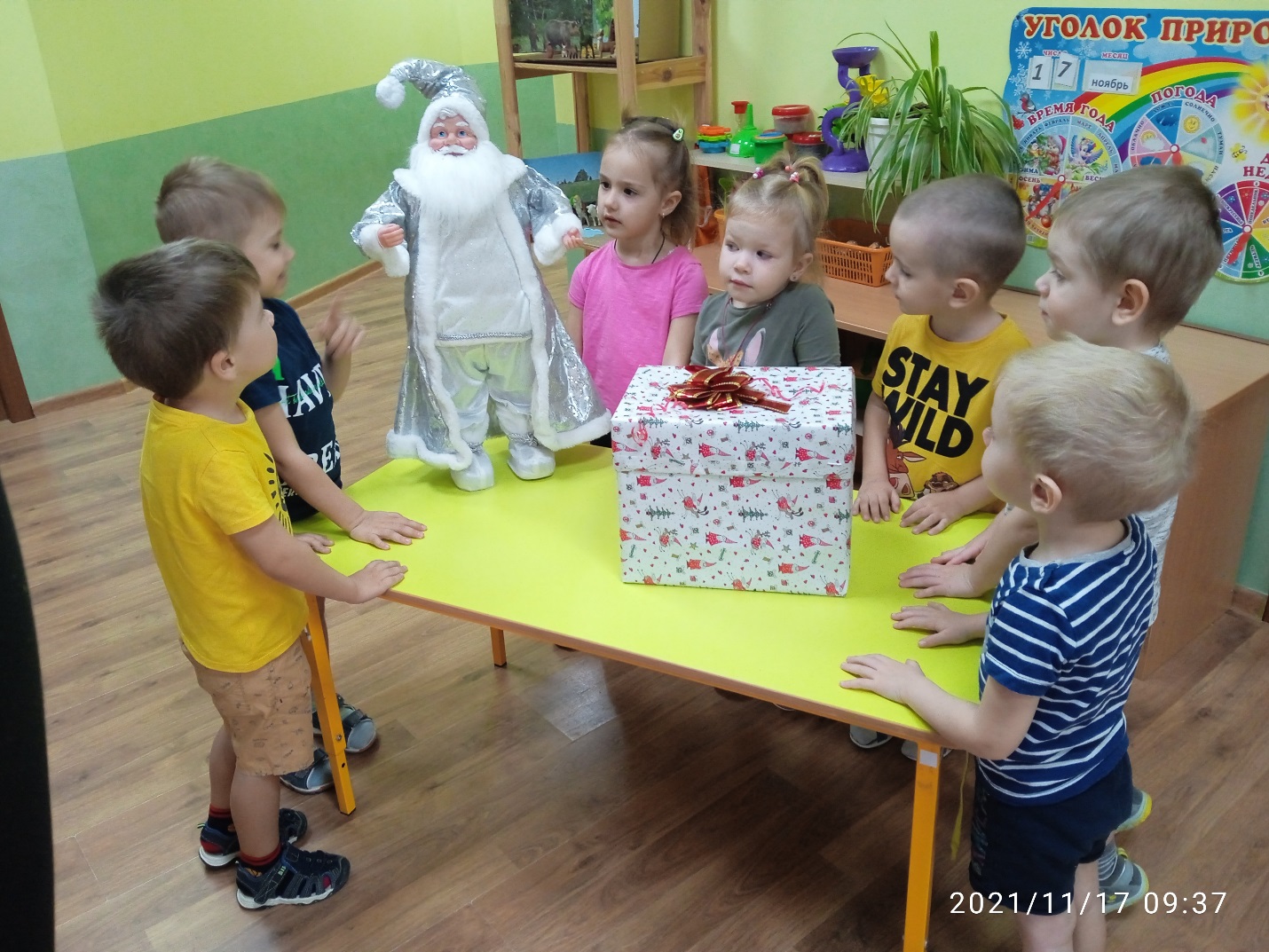 Составитель:воспитательКовалева С.С.